PatientRegistration(Please Print)PATIENT INFORMATIONPhoneEmailDateName of Minor/Child/SelfPreferred NameHobbiesGenderAgeBirthdateSportsHome AddressMailing AddressStreetStreetCityCityStateStateZipZipPerson ﬁnancially responsibleWhom may we thank for referring you?DENTAL HISTORYFamily/General DentistDate of last visit to a dentistFor what servicePrior orthodontic experience with other children in your familyYes NoYes NoHas child/self complained about dental problems?Does child/self brush teeth daily?Is ﬂuoride taken in any form?Any previous injuries to mouth, teeth, or head?Any unhappy dental experiences?Does child/self use ﬂoss every day?Any problems with gagging?Any mouth habits - thumbsucking, tongue thrusting, grind teeth, mouth breathing, etc.?MEDICAL HISTORYMinor/Child/Self PhysicianCity/StatePhoneDate of last physical examinationMedical ConditionsYes NoIs Minor/Child/Self under care of physician now?MedicationsReceiving any medication or drugs?Ever been hospitalized?Ever had surgery?Allergies to medications/metals?Other allergiesIs there excessive bleeding when cut?Any speech problems?HAS MINOR/CHILD/SELF HAD ANY HISTORY OF OR DIFFICULTY WITH ANY OF THE FOLLOWING? IF SO PLEASE CHECK ( √ )EpilepsyKidney DiseaseLiver DiseaseMeaslesRheumatic FeverSinus ProblemsThyroid DiseaseTuberculosisOtherA.I.D.S./H.I.V.AnemiaCerebral PalsyChicken PoxConvulsionsFaintingAsthmaHearing ProblemsHeart Problems/MurmurHepatitisMononucleosisMumpsBleeding ProblemsCancerDiabetesDrug/Alcohol Abuse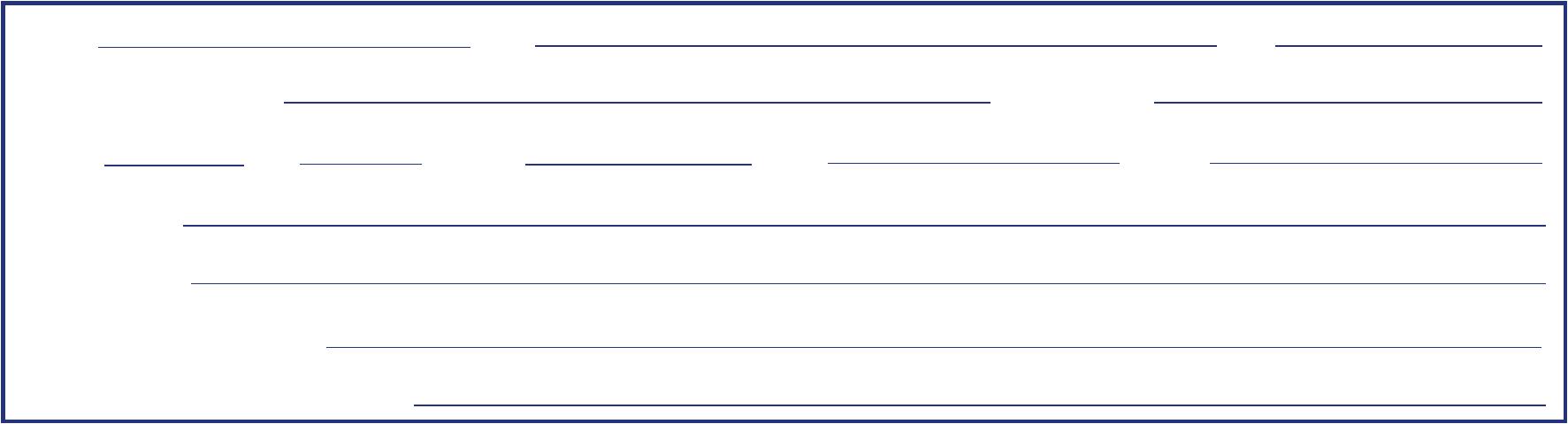 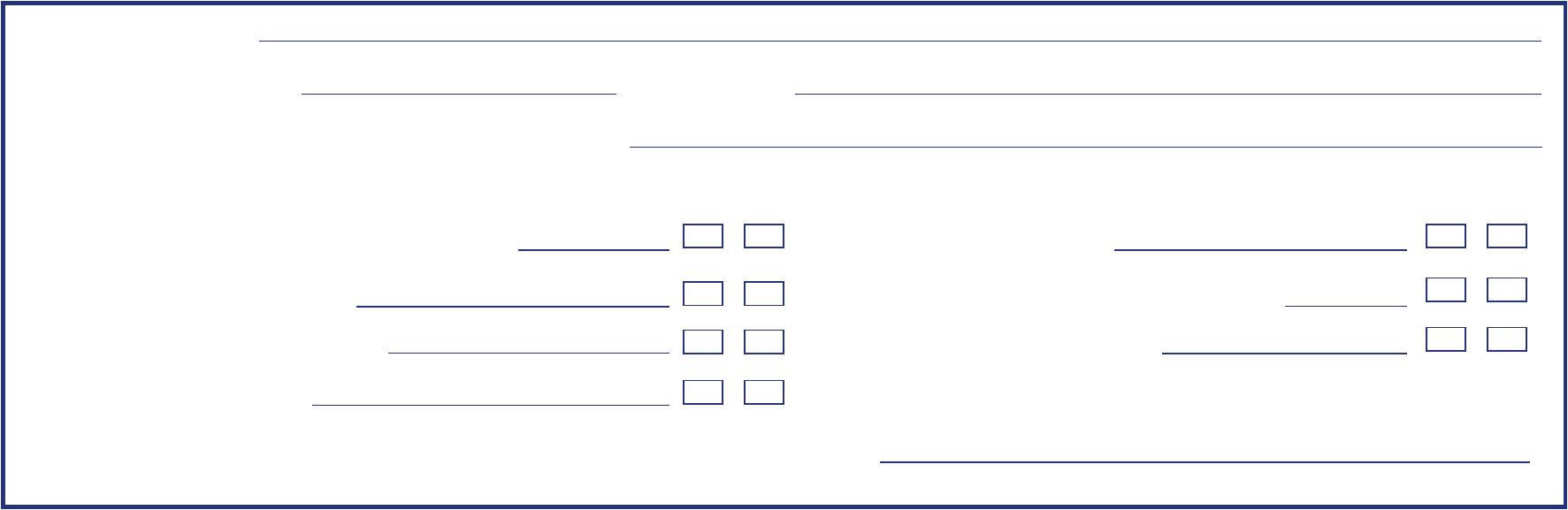 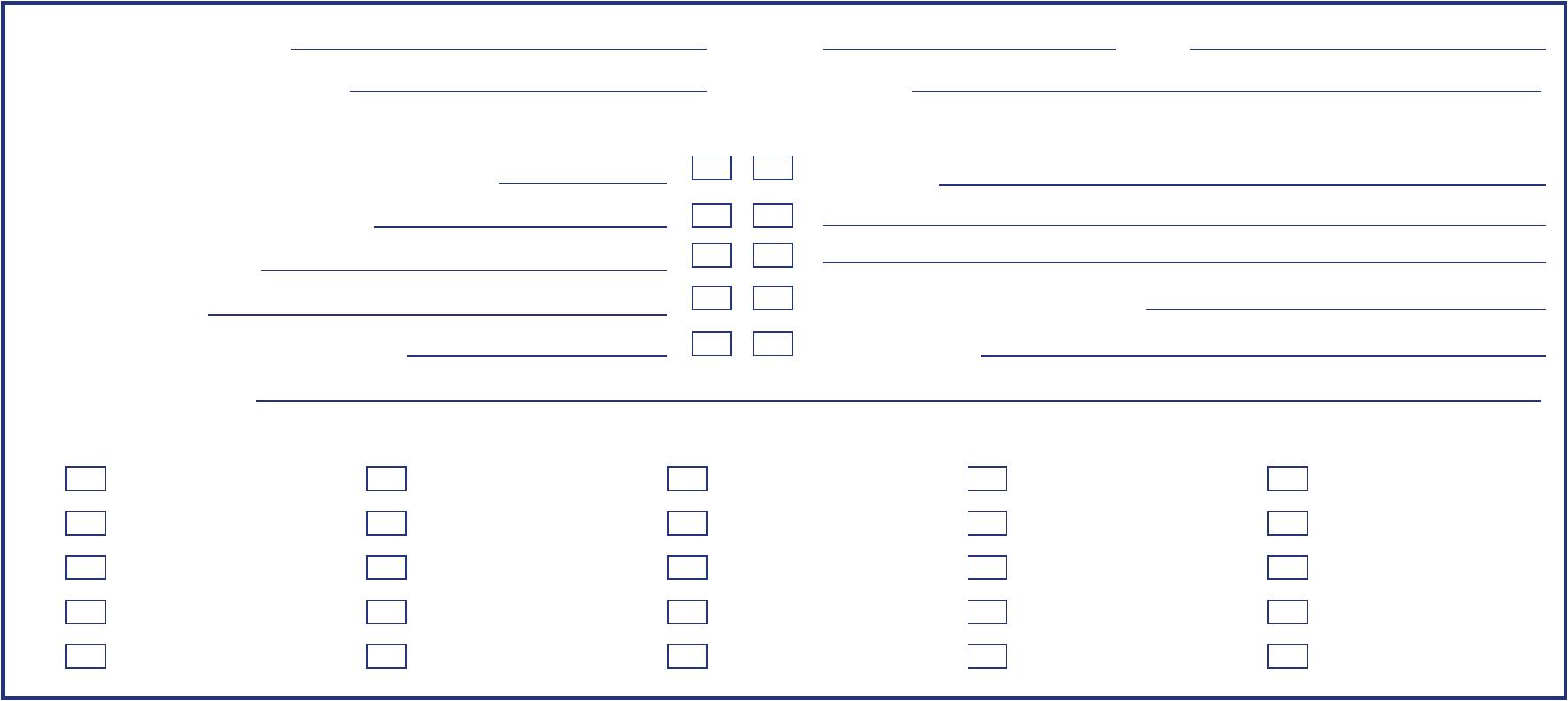 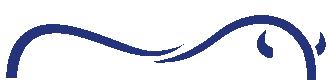 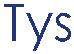 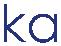 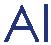 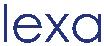 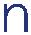 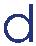 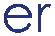 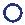 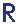 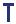 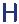 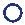 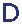 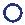 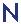 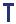 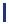 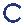 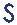 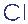 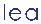 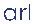 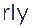 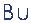 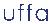 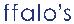 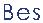 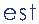 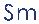 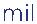 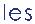 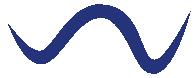 RESPONSIBLE PARTY INFORMATIONFather’s/Guardian’s/Self NameMother’s/Guardian’s NameAddress (If different from patient’s)Address (If different from patient’s)Cell PhoneHome/WorkCell PhoneHome/WorkEmployerEmployerSoc.Sec.#BirthdateSoc.Sec.#BirthdateDo you have dental insurance coverage for minor/child/self?YesNoDo you have dental insurance coverage for minor/child/self?YesNoGENERAL INFORMATIONWhat concerns you about your child’s/ your teeth?What concerns your child about their teeth?Why did you select our ofﬁce?Describe any previous orthodontic treatment or consultations:Have any other family members been treated in this ofﬁce? Please name them:AUTHORIZATIONSThe information that I have given is correct to the best of my knowledge. I understand that it will be held in the strictestof conﬁdence, and it is my responsibility to inform this ofﬁce of any changes in my child’s/own medical status. I authorize thedental staff to perform the necessary dental services for my minor/child/self.Signature of Parent/Guardian/SelfDateRELEASE AND ASSIGNMENTI certify that my minor/child/self is covered by insurance with _______________________________________________________and assign directly to Tyska Alexander Orthodontics all insurance beneﬁts, if any, otherwise payable to me for services rendered.I understand that I am ﬁnancially responsible for all charges whether or not paid by insurance. I hereby authorize the doctor to releaseall information necessary to secure the payment of beneﬁts. I authorize the use of this signature on all my insurance submissions,whether manual or electronic.Signature of Parent/Guardian/SelfDate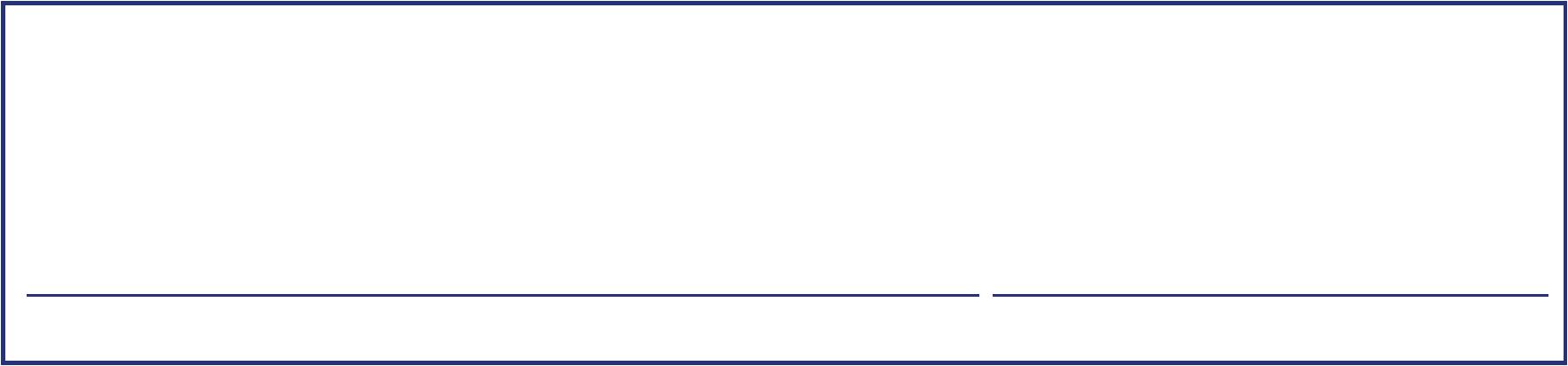 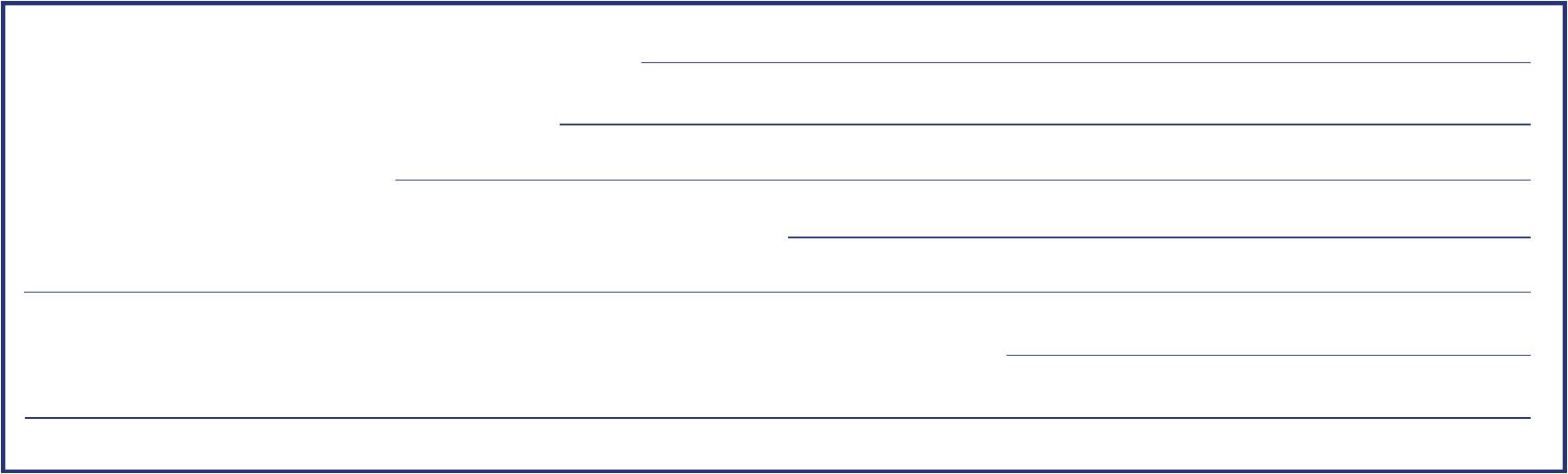 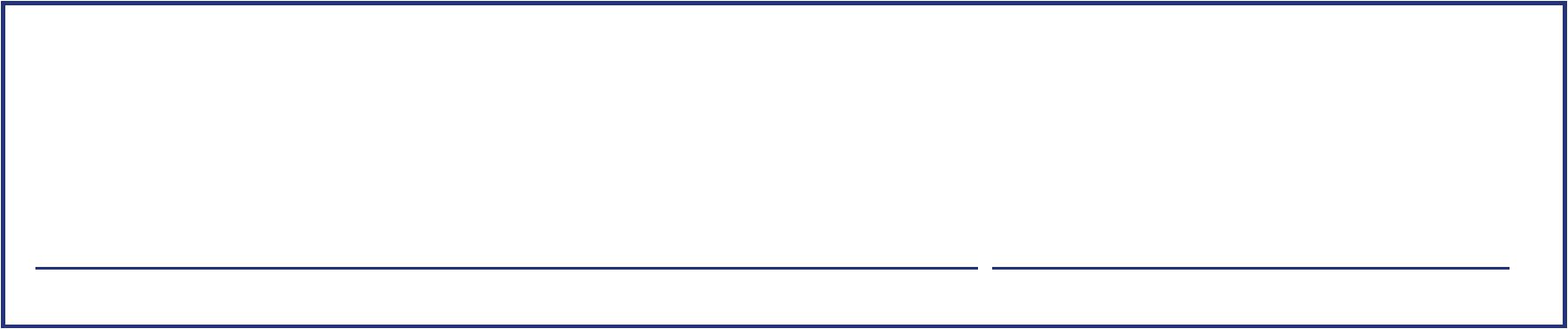 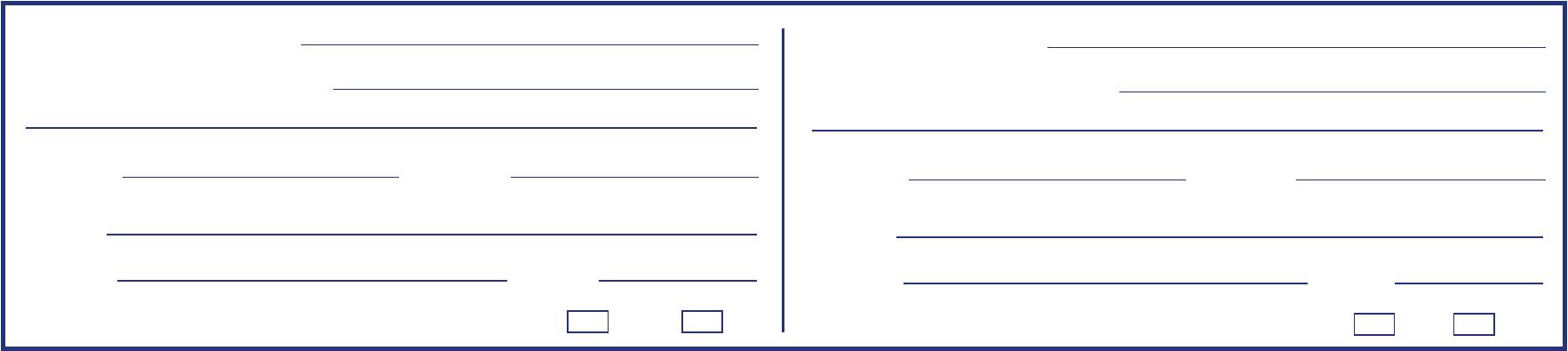 